В подготовительной группе №13 «Гномики» на неделе «Международный день животных» Гагарин Макар приготовил интересное выступление. Он принёс энциклопедию и картинки, рассказал, как выглядели первобытные животные и почему вымерли, по мнению учёных.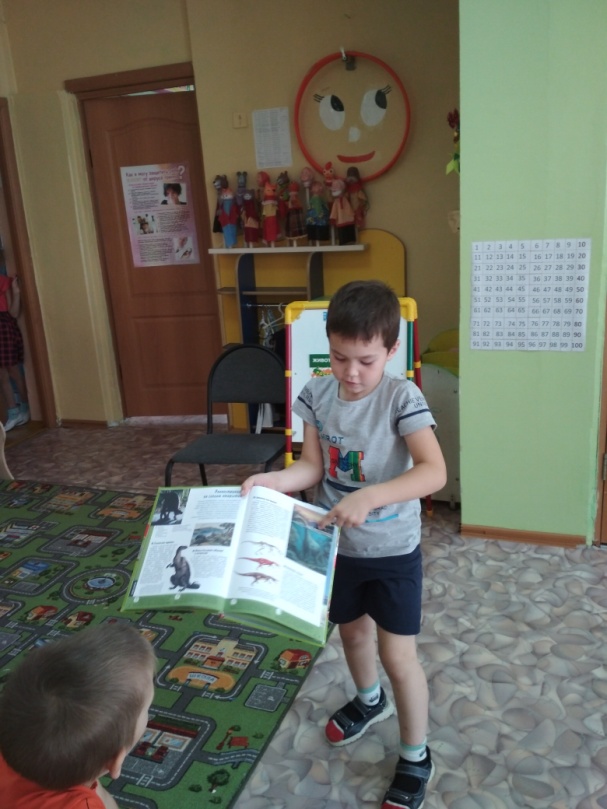 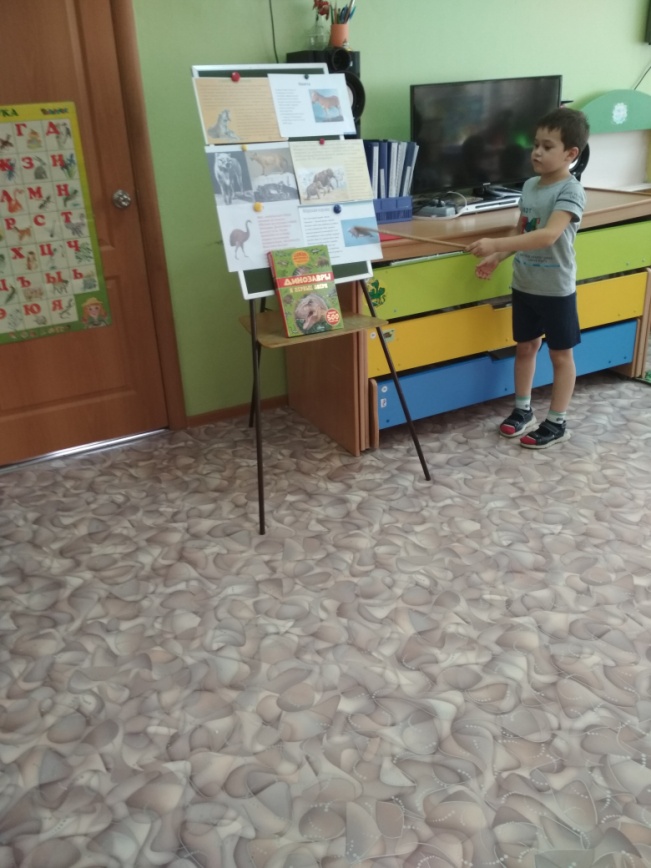 А Мареева Варвара приготовила с мамой презентацию о разнообразии белок в природе.Она показала и  рассказала об обыкновенной белке, белке летяге, сахарной белочке.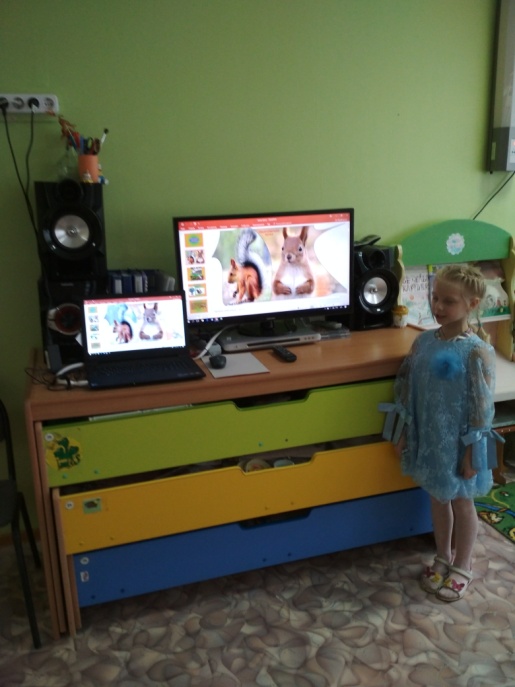 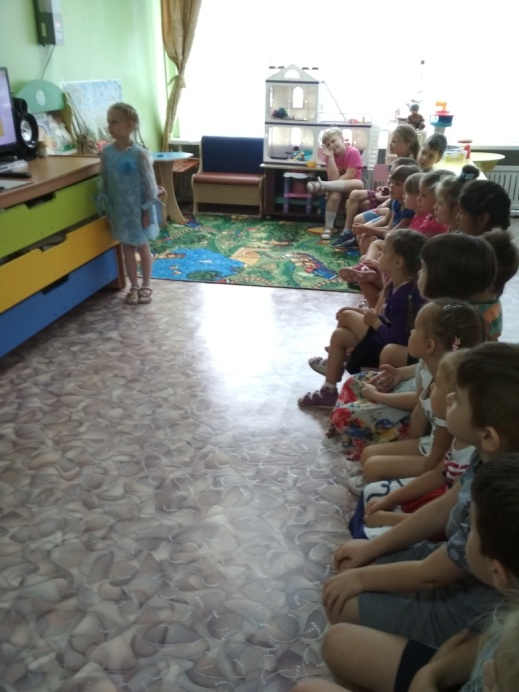 Шастина Аня с сестрой приготовили презентацию о жизни зайца в природе.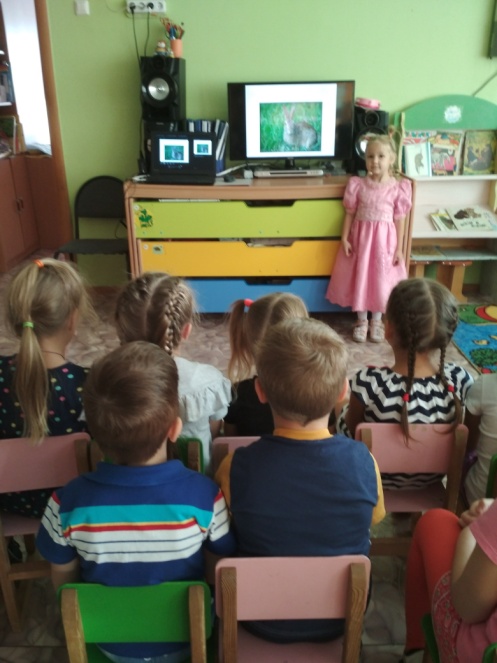 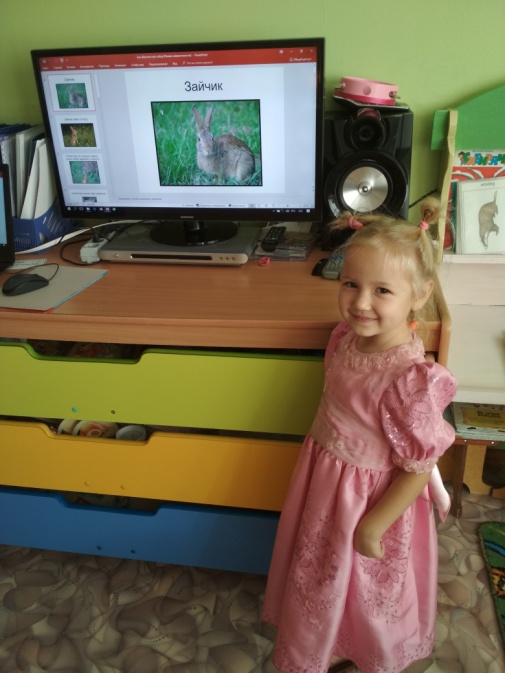 Дети с большим интересом слушали и смотрели, задавали вопросы выступающим.Спасибо родителям за совместную работу!!!                          Подготовила: воспитатель Вологжина Г.А.